«УТВЕРЖДАЮ»Директор МАОУ школа № 99Э.Х.Гараева ______________                         «18» марта 2024 г.ПЛАНМАОУ Школа № 99по проведению профилактической акции «Внимание - дети!» на территории городского округа город Уфа Республики Башкортостан                                                в период с 18 марта 2024 года по 07 апреля 2024 года№МероприятияОтветственный1Анализ состояния работы по профилактике детского дорожно-транспортного травматизма по безопасности дорожного движения за 3 четвертьОтветств. за работу по профилактике ДДТТНабиуллина И.Б.Методист по ВР 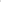 2Рассмотрение вопроса по профилактике ДДТТ на педагогическом совете по состоянию работы по предупреждению детского дорожно-транспортного травматизма в МАОУ Школа № 99, определение меры повышения эффективности этой работы.Ответств. за работу по профилактике ДДТТНабиуллина И.Б.Методист по ВР 3Проведение профилактических занятий и пешеходных экскурсий с обучающимися 1-4 классов на улично-дорожной сети вблизи общеобразовательных организаций с Учетом разработанных схем безопасных маршрутов движения детей «дом-школа-дом» (с участием родителей)Классные руководители 1 – 4кл4Обучающий семинар для педагогов по вопросам профилактики детского дорожно-транспортного травматизмаОтветств. за работу по профилактике ДДТТНабиуллина И.Б.Методист по ВР5Проведение профилактического рейда совместно с членами отрядов юных инспекторов движения вблизи школы с целью выявления нарушений Правил дорожного движения несовершеннолетними пешеходами.отряд ЮИД руководитель отряда Гадельшина А.У.6Освещение вопросов предупреждения детского дорожно-транспортного травматизма в средствах массовой информации – школьный сайт, страница ВКОтветств. за работу по профилактике ДДТТНабиуллина И.Б.Методист по ВР 7Принять меры по пополнению учебно-материальной базы ОУ по обучению детей навыкам безопасного поведения на улицах и дорогах, укомплектование уголков, кабинета ОБЖ и ПДД (при наличии).Администрация8Проведение родительских собраний, с рассмотрением вопроса предупреждения детского дорожно-транспортного травматизма: необходимость использования ремней безопасности и детских удерживающих устройств и перевозке детей, а также световозвращающих элементов; исключение возможностей самостоятельного появления детей до 10 лет без сопровождения взрослых на проезжей части дороги; соблюдении детьми и подростками Правил при управлении вело- и мототранспортом; безопасном использовании современных средств передвижения (гироскутеров, сигвеев, моноколес и др.); разъяснить требования законодательства Российской Федерации по вопросам содержания и воспитания детей и возможных уголовно-правовых последствиях в случае неисполнения родительских обязанностей.кл.руководители9Проведение профилактической работы (лекции и беседы, конкурсы и викторины, открытые уроки, соревнования, флешмобы, просмотры видеоматериалов, массовые пропагандистские мероприятия) в школе по изучению с детьми основ Правил дорожного движения Российской Федерации (далее - Правил) и привития детям навыков безопасного поведения в транспортной среде с использованием материалов электронного образовательного портала «Дорога без опасности» (bdd-eor.edu.ru), ООО «За безопасность» (zabezopasnost.com), Всероссийской газеты «Добрая дорога детства» (dddgazeta.ru), экспертного центра «Движение без опасности» (bezdtp.ru), портала по безопасности дорожного движения Республики Башкортостан «Дорожная безопасность. Дети» (pddrb.ru), юид России.Ответств. за работу по профилактике ДДТТНабиуллина И.Б.Методист по ВР Руководитель отряда ЮИД Гадельшина А.У.Классные руководители10Ежедневно проводить на последнем уроке «минутки безопасности» и напоминать детям о необходимости соблюдения правил дорожного движения, обращая внимание детей на погодные условия и особенности лично-дорожной сети.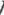 классные руководители , учителя-предметники11При работе с отрядами юных инспекторов движения использовать материалы, размещённые на сайте юидроссии.рф Руководитель отряда ЮИД Гадельшина А.У.12Проведение в школе единого дня ПДД для детей и их родителей (законных представителей) перед весенними каникулами – 20 марта 2024 года Руководитель отряда ЮИД Гадельшина А.У.Классные руководители13Работа школьного «родительского патруля», провести профилактические рейды «Родитель на страже!» по выявлению нарушений правил дорожного движения несовершеннолетними пешеходами и родителями-водителями.Руководитель отряда ЮИД Гадельшина А.У.14Организовать участие в обучающихся в республиканских мероприятиях, конкурсе творческих работ «Живем по правилам!», онлайн-конкурсе ВКклипов «Правильный курс 2024», а также тематических викторинах, флешмобах по закреплению навыков безопасного поведения на дорогах, размещать информацию о проведенных профилактических мероприятиях на официальных сайтах, соц.сетях, в разделе «Дорожная безопасность», а также в социальных сетях, используя единые хештеги #yuidbashkortostan, #яратамПДД;Руководитель отряда ЮИД Гадельшина А.У.